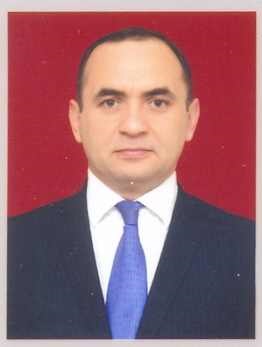 ŞƏXSİ  MƏLUMAT______________________________________________________BEYNƏLXALQ JURNALLARDA MƏQALƏLƏR Muhammed Es-Sahavinin Hayat ve Sanatı, Kültür evreni dergisi, Sayı 8, 2010, 97-102.Azərbaycanda XVII-XVIII Əsrlərdə Dövlət-Din Münasibətləri, (2014), Akademik Tarih ve Düşünce Dergisi, Cilt 1, Sayı 4, 2014, s. 1 - 11 Nuruçuluğun tarixi, müasir durumu və inkişaf mərhələləri, (2022), Akademik Tarih ve Düşünce Dergisi, Cilt 9, Sayı 3, 2022, s. 590 - 605KONFRANSLAR__________________________________________________________Azərbaycanda dini dözümlülük ənənələrinin bərqərar olmasında Heydər Əliyevin rolu, “Heydər Əliyev və Azərbaycanda din siyasəti: gerçəkliklər və perspektivlər” mövzusunda Beynəlxalq Konfransın materialları, Bakı, aprel 3-4, s. 2007, 159-163.Azərbaycan Respublikasında tolerantlıq və multikulturalizm ənənələri, Müasir dəyişən dünyada xalqların milli özünüdərk və özünütəsdiq prosesinin aktual problemləri” mövzusunda Beynəlxalq Konfransın materialları, Bakı, iyun 01-02, 2017, s. 149-153.Region ölkələri ilə əlaqələrin inkişafında Heydər Əliyevin rolu, Haydar ALİYEV: Çok kültürlülülk ve hoşgörü ideolojisi çerçevesinde Azerbaycanın kürücüsü Haydar Aliyevin doğumunun 95 yılı anısına Haydar Aliyev ve türk dünyası adlı uluslararası sempozyum, Ərzurum, Türkiyə, aprel 13-14, 2018, s. 202-206.Qloballaşma şəraitində dinin cəmiyyətdə yeri və rolu, Şəxsiyyət, cəmiyyət, dövlət: qarşılıqlı münasibətlərə müasir yanaşmalar Respublika elmi konfransının materialları, Mingəçevir, dekabr - 6-7,  2019, s. 24-26.Müsəlman ölkələri ilə əlaqələrin inkişafında Heydər Əliyevin rolu, “İslam sivilizasiyası Qafqazda” II Beynəlxalq simpoziumun  materialları, I cild, Bakı, iyul 11-12, 2021, s. 158-165.Heydər Əliyev: elm və təhsilimizin böyük himayədarı, Ümummilli lider Heydər Əliyevin anadan olmasının 99-cu ildönümünə həsr olunan “Heydər Əliyev dühası və müasir Azərbaycan” mövzusunda elmi-nəzəri konfransın materialları, Bakı, may 4-5, 2022, s. 15-18.   Adı, soyadı və atasının adıAdı, soyadı və atasının adıMəmmədov Ceyhun Valeh  Məmmədov Ceyhun Valeh  Məmmədov Ceyhun Valeh  Məmmədov Ceyhun Valeh  Məmmədov Ceyhun Valeh  Məmmədov Ceyhun Valeh  Məmmədov Ceyhun Valeh  Doğulduğu yer və tarixDoğulduğu yer və tarixAzərbaycan, yanvar 1975Azərbaycan, yanvar 1975Azərbaycan, yanvar 1975Azərbaycan, yanvar 1975Azərbaycan, yanvar 1975Azərbaycan, yanvar 1975Azərbaycan, yanvar 1975MilliyyətiMilliyyətiAzərbaycanlı Azərbaycanlı Azərbaycanlı Azərbaycanlı Azərbaycanlı Azərbaycanlı Azərbaycanlı CinsiCinsiCinsikişi kişi kişi kişi kişi kişi kişi Ailə vəziyyətiAilə vəziyyətiAilə vəziyyətievli evli evli evli evli evli evli Ev ünvanıEv ünvanıEv ünvanıA.Salamzadə, 1055-ci məhəllə, mənzil 191  A.Salamzadə, 1055-ci məhəllə, mənzil 191  A.Salamzadə, 1055-ci məhəllə, mənzil 191  A.Salamzadə, 1055-ci məhəllə, mənzil 191  A.Salamzadə, 1055-ci məhəllə, mənzil 191  A.Salamzadə, 1055-ci məhəllə, mənzil 191  A.Salamzadə, 1055-ci məhəllə, mənzil 191  Əlaqə telefonu  Əlaqə telefonu  Əlaqə telefonu  +99412 433 10 70      (ev)+99455 279 73 73      (mob)+99450 211 46 97      (mob)+99412 433 10 70      (ev)+99455 279 73 73      (mob)+99450 211 46 97      (mob)+99412 433 10 70      (ev)+99455 279 73 73      (mob)+99450 211 46 97      (mob)+99412 433 10 70      (ev)+99455 279 73 73      (mob)+99450 211 46 97      (mob)+99412 433 10 70      (ev)+99455 279 73 73      (mob)+99450 211 46 97      (mob)+99412 433 10 70      (ev)+99455 279 73 73      (mob)+99450 211 46 97      (mob)+99412 433 10 70      (ev)+99455 279 73 73      (mob)+99450 211 46 97      (mob)E-poçtu:  E-poçtu:  E-poçtu:  ceyhunmv@gmail.comceyhunmv@gmail.comceyhunmv@gmail.comceyhunmv@gmail.comceyhunmv@gmail.comceyhunmv@gmail.comceyhunmv@gmail.comTƏHSİL_______________________________________________________________TƏHSİL_______________________________________________________________TƏHSİL_______________________________________________________________TƏHSİL_______________________________________________________________TƏHSİL_______________________________________________________________TƏHSİL_______________________________________________________________TƏHSİL_______________________________________________________________TƏHSİL_______________________________________________________________1991-19941991-19941991-1994Suriya Ərəb Respublikası, Əbu Nur İslam Kompleksi, Dəvət və İrşad institutuSuriya Ərəb Respublikası, Əbu Nur İslam Kompleksi, Dəvət və İrşad institutuSuriya Ərəb Respublikası, Əbu Nur İslam Kompleksi, Dəvət və İrşad institutuSuriya Ərəb Respublikası, Əbu Nur İslam Kompleksi, Dəvət və İrşad institutuSuriya Ərəb Respublikası, Əbu Nur İslam Kompleksi, Dəvət və İrşad institutuSuriya Ərəb Respublikası, Əbu Nur İslam Kompleksi, Dəvət və İrşad institutuSuriya Ərəb Respublikası, Əbu Nur İslam Kompleksi, Dəvət və İrşad institutu1994-19981994-19981994-1998Liviya Ərəb Sosialist Xalq Cəmahiriyyəsi  İslama dəvət fakültəsi, ərəb dili və dinşünaslıq üzrə bakalavr dərəcəsiLiviya Ərəb Sosialist Xalq Cəmahiriyyəsi  İslama dəvət fakültəsi, ərəb dili və dinşünaslıq üzrə bakalavr dərəcəsiLiviya Ərəb Sosialist Xalq Cəmahiriyyəsi  İslama dəvət fakültəsi, ərəb dili və dinşünaslıq üzrə bakalavr dərəcəsiLiviya Ərəb Sosialist Xalq Cəmahiriyyəsi  İslama dəvət fakültəsi, ərəb dili və dinşünaslıq üzrə bakalavr dərəcəsiLiviya Ərəb Sosialist Xalq Cəmahiriyyəsi  İslama dəvət fakültəsi, ərəb dili və dinşünaslıq üzrə bakalavr dərəcəsiLiviya Ərəb Sosialist Xalq Cəmahiriyyəsi  İslama dəvət fakültəsi, ərəb dili və dinşünaslıq üzrə bakalavr dərəcəsiLiviya Ərəb Sosialist Xalq Cəmahiriyyəsi  İslama dəvət fakültəsi, ərəb dili və dinşünaslıq üzrə bakalavr dərəcəsi2000-20022000-20022000-2002Azərbaycan Respublikası, Xəzər Universiteti, Humanitar fənlər fakültəsi, Ərəb dili üzrə magistratura dərəcəsiAzərbaycan Respublikası, Xəzər Universiteti, Humanitar fənlər fakültəsi, Ərəb dili üzrə magistratura dərəcəsiAzərbaycan Respublikası, Xəzər Universiteti, Humanitar fənlər fakültəsi, Ərəb dili üzrə magistratura dərəcəsiAzərbaycan Respublikası, Xəzər Universiteti, Humanitar fənlər fakültəsi, Ərəb dili üzrə magistratura dərəcəsiAzərbaycan Respublikası, Xəzər Universiteti, Humanitar fənlər fakültəsi, Ərəb dili üzrə magistratura dərəcəsiAzərbaycan Respublikası, Xəzər Universiteti, Humanitar fənlər fakültəsi, Ərəb dili üzrə magistratura dərəcəsiAzərbaycan Respublikası, Xəzər Universiteti, Humanitar fənlər fakültəsi, Ərəb dili üzrə magistratura dərəcəsi2004-20072004-20072004-2007AMEA-nın Məhəmməd Füzula adına Əlyazmalar İnstitutu, dissertant, ilahiyyat üzrə fəlsəfə doktoru  AMEA-nın Məhəmməd Füzula adına Əlyazmalar İnstitutu, dissertant, ilahiyyat üzrə fəlsəfə doktoru  AMEA-nın Məhəmməd Füzula adına Əlyazmalar İnstitutu, dissertant, ilahiyyat üzrə fəlsəfə doktoru  AMEA-nın Məhəmməd Füzula adına Əlyazmalar İnstitutu, dissertant, ilahiyyat üzrə fəlsəfə doktoru  AMEA-nın Məhəmməd Füzula adına Əlyazmalar İnstitutu, dissertant, ilahiyyat üzrə fəlsəfə doktoru  AMEA-nın Məhəmməd Füzula adına Əlyazmalar İnstitutu, dissertant, ilahiyyat üzrə fəlsəfə doktoru  AMEA-nın Məhəmməd Füzula adına Əlyazmalar İnstitutu, dissertant, ilahiyyat üzrə fəlsəfə doktoru  İŞ TƏCRÜBƏSİ_________________________________________________________İŞ TƏCRÜBƏSİ_________________________________________________________İŞ TƏCRÜBƏSİ_________________________________________________________İŞ TƏCRÜBƏSİ_________________________________________________________İŞ TƏCRÜBƏSİ_________________________________________________________İŞ TƏCRÜBƏSİ_________________________________________________________İŞ TƏCRÜBƏSİ_________________________________________________________İŞ TƏCRÜBƏSİ_________________________________________________________1998-20011998-20011998-20011998-2001İrşad İslam Araşdırmaları Mərkəzi, tərcüməçi, referentİrşad İslam Araşdırmaları Mərkəzi, tərcüməçi, referentİrşad İslam Araşdırmaları Mərkəzi, tərcüməçi, referentİrşad İslam Araşdırmaları Mərkəzi, tərcüməçi, referentİrşad İslam Araşdırmaları Mərkəzi, tərcüməçi, referentİrşad İslam Araşdırmaları Mərkəzi, tərcüməçi, referentİrşad İslam Araşdırmaları Mərkəzi, tərcüməçi, referent2001-20022001-20022001-20022001-2002Azərbaycan Respublikası, Dini Qurumlarla İş üzrə Dövlət Komitəsi, Qarabağ bölgəsi üzrə şöbədə baş mütəxəssisAzərbaycan Respublikası, Dini Qurumlarla İş üzrə Dövlət Komitəsi, Qarabağ bölgəsi üzrə şöbədə baş mütəxəssisAzərbaycan Respublikası, Dini Qurumlarla İş üzrə Dövlət Komitəsi, Qarabağ bölgəsi üzrə şöbədə baş mütəxəssisAzərbaycan Respublikası, Dini Qurumlarla İş üzrə Dövlət Komitəsi, Qarabağ bölgəsi üzrə şöbədə baş mütəxəssisAzərbaycan Respublikası, Dini Qurumlarla İş üzrə Dövlət Komitəsi, Qarabağ bölgəsi üzrə şöbədə baş mütəxəssisAzərbaycan Respublikası, Dini Qurumlarla İş üzrə Dövlət Komitəsi, Qarabağ bölgəsi üzrə şöbədə baş mütəxəssisAzərbaycan Respublikası, Dini Qurumlarla İş üzrə Dövlət Komitəsi, Qarabağ bölgəsi üzrə şöbədə baş mütəxəssis2002-20062002-20062002-20062002-2006Dini Qurumlarla İş üzrə Dövlət Komitəsi, Dinşünaslıq ekspertizası bölməsinin müdiri Dini Qurumlarla İş üzrə Dövlət Komitəsi, Dinşünaslıq ekspertizası bölməsinin müdiri Dini Qurumlarla İş üzrə Dövlət Komitəsi, Dinşünaslıq ekspertizası bölməsinin müdiri Dini Qurumlarla İş üzrə Dövlət Komitəsi, Dinşünaslıq ekspertizası bölməsinin müdiri Dini Qurumlarla İş üzrə Dövlət Komitəsi, Dinşünaslıq ekspertizası bölməsinin müdiri Dini Qurumlarla İş üzrə Dövlət Komitəsi, Dinşünaslıq ekspertizası bölməsinin müdiri Dini Qurumlarla İş üzrə Dövlət Komitəsi, Dinşünaslıq ekspertizası bölməsinin müdiri 2006-20132013-20142014- 20152006-20132013-20142014- 20152006-20132013-20142014- 20152006-20132013-20142014- 2015Dini Qurumlarla İş üzrə Dövlət Komitəsi, Dinşünaslıq ekspertizası, ictimai məsələlər və analitik təhlil şöbəsinin müdiri, “Dövlət və din” ictimai fikir toplusu, redaktor Avrasiya tərcümə mərkəzi, tərcüməçi-referentAMEA-nın Şərqşünaslıq institutu, Din və ictimai fikir tarixi şöbəsi, böyük elmi işçiDini Qurumlarla İş üzrə Dövlət Komitəsi, Dinşünaslıq ekspertizası, ictimai məsələlər və analitik təhlil şöbəsinin müdiri, “Dövlət və din” ictimai fikir toplusu, redaktor Avrasiya tərcümə mərkəzi, tərcüməçi-referentAMEA-nın Şərqşünaslıq institutu, Din və ictimai fikir tarixi şöbəsi, böyük elmi işçiDini Qurumlarla İş üzrə Dövlət Komitəsi, Dinşünaslıq ekspertizası, ictimai məsələlər və analitik təhlil şöbəsinin müdiri, “Dövlət və din” ictimai fikir toplusu, redaktor Avrasiya tərcümə mərkəzi, tərcüməçi-referentAMEA-nın Şərqşünaslıq institutu, Din və ictimai fikir tarixi şöbəsi, böyük elmi işçiDini Qurumlarla İş üzrə Dövlət Komitəsi, Dinşünaslıq ekspertizası, ictimai məsələlər və analitik təhlil şöbəsinin müdiri, “Dövlət və din” ictimai fikir toplusu, redaktor Avrasiya tərcümə mərkəzi, tərcüməçi-referentAMEA-nın Şərqşünaslıq institutu, Din və ictimai fikir tarixi şöbəsi, böyük elmi işçiDini Qurumlarla İş üzrə Dövlət Komitəsi, Dinşünaslıq ekspertizası, ictimai məsələlər və analitik təhlil şöbəsinin müdiri, “Dövlət və din” ictimai fikir toplusu, redaktor Avrasiya tərcümə mərkəzi, tərcüməçi-referentAMEA-nın Şərqşünaslıq institutu, Din və ictimai fikir tarixi şöbəsi, böyük elmi işçiDini Qurumlarla İş üzrə Dövlət Komitəsi, Dinşünaslıq ekspertizası, ictimai məsələlər və analitik təhlil şöbəsinin müdiri, “Dövlət və din” ictimai fikir toplusu, redaktor Avrasiya tərcümə mərkəzi, tərcüməçi-referentAMEA-nın Şərqşünaslıq institutu, Din və ictimai fikir tarixi şöbəsi, böyük elmi işçiDini Qurumlarla İş üzrə Dövlət Komitəsi, Dinşünaslıq ekspertizası, ictimai məsələlər və analitik təhlil şöbəsinin müdiri, “Dövlət və din” ictimai fikir toplusu, redaktor Avrasiya tərcümə mərkəzi, tərcüməçi-referentAMEA-nın Şərqşünaslıq institutu, Din və ictimai fikir tarixi şöbəsi, böyük elmi işçi2015-2018                                                AR Prezidentinin Administrasiyası, Millətlərarası                                                                     münasibətlər, multikulturalizm və dini məsələlər                                                                                            şöbəsi, böyük məsləhətçi2017-bu günə kimi                                   Azərbaycan Dillər Universiteti, müəllim 2018-2020                                                Azərbaycan İlahiyyat İnstitutunun rektoru 2018-bu günə kimi                                   Azərbaycan İlahiyyat İnstitutunun müəllimi 2020-bu günə kimi                                  Azərbaycan Milli Məclisinin deputatı DİL  BİLİKLƏRİ_________________________________________________________2015-2018                                                AR Prezidentinin Administrasiyası, Millətlərarası                                                                     münasibətlər, multikulturalizm və dini məsələlər                                                                                            şöbəsi, böyük məsləhətçi2017-bu günə kimi                                   Azərbaycan Dillər Universiteti, müəllim 2018-2020                                                Azərbaycan İlahiyyat İnstitutunun rektoru 2018-bu günə kimi                                   Azərbaycan İlahiyyat İnstitutunun müəllimi 2020-bu günə kimi                                  Azərbaycan Milli Məclisinin deputatı DİL  BİLİKLƏRİ_________________________________________________________2015-2018                                                AR Prezidentinin Administrasiyası, Millətlərarası                                                                     münasibətlər, multikulturalizm və dini məsələlər                                                                                            şöbəsi, böyük məsləhətçi2017-bu günə kimi                                   Azərbaycan Dillər Universiteti, müəllim 2018-2020                                                Azərbaycan İlahiyyat İnstitutunun rektoru 2018-bu günə kimi                                   Azərbaycan İlahiyyat İnstitutunun müəllimi 2020-bu günə kimi                                  Azərbaycan Milli Məclisinin deputatı DİL  BİLİKLƏRİ_________________________________________________________2015-2018                                                AR Prezidentinin Administrasiyası, Millətlərarası                                                                     münasibətlər, multikulturalizm və dini məsələlər                                                                                            şöbəsi, böyük məsləhətçi2017-bu günə kimi                                   Azərbaycan Dillər Universiteti, müəllim 2018-2020                                                Azərbaycan İlahiyyat İnstitutunun rektoru 2018-bu günə kimi                                   Azərbaycan İlahiyyat İnstitutunun müəllimi 2020-bu günə kimi                                  Azərbaycan Milli Məclisinin deputatı DİL  BİLİKLƏRİ_________________________________________________________2015-2018                                                AR Prezidentinin Administrasiyası, Millətlərarası                                                                     münasibətlər, multikulturalizm və dini məsələlər                                                                                            şöbəsi, böyük məsləhətçi2017-bu günə kimi                                   Azərbaycan Dillər Universiteti, müəllim 2018-2020                                                Azərbaycan İlahiyyat İnstitutunun rektoru 2018-bu günə kimi                                   Azərbaycan İlahiyyat İnstitutunun müəllimi 2020-bu günə kimi                                  Azərbaycan Milli Məclisinin deputatı DİL  BİLİKLƏRİ_________________________________________________________2015-2018                                                AR Prezidentinin Administrasiyası, Millətlərarası                                                                     münasibətlər, multikulturalizm və dini məsələlər                                                                                            şöbəsi, böyük məsləhətçi2017-bu günə kimi                                   Azərbaycan Dillər Universiteti, müəllim 2018-2020                                                Azərbaycan İlahiyyat İnstitutunun rektoru 2018-bu günə kimi                                   Azərbaycan İlahiyyat İnstitutunun müəllimi 2020-bu günə kimi                                  Azərbaycan Milli Məclisinin deputatı DİL  BİLİKLƏRİ_________________________________________________________2015-2018                                                AR Prezidentinin Administrasiyası, Millətlərarası                                                                     münasibətlər, multikulturalizm və dini məsələlər                                                                                            şöbəsi, böyük məsləhətçi2017-bu günə kimi                                   Azərbaycan Dillər Universiteti, müəllim 2018-2020                                                Azərbaycan İlahiyyat İnstitutunun rektoru 2018-bu günə kimi                                   Azərbaycan İlahiyyat İnstitutunun müəllimi 2020-bu günə kimi                                  Azərbaycan Milli Məclisinin deputatı DİL  BİLİKLƏRİ_________________________________________________________2015-2018                                                AR Prezidentinin Administrasiyası, Millətlərarası                                                                     münasibətlər, multikulturalizm və dini məsələlər                                                                                            şöbəsi, böyük məsləhətçi2017-bu günə kimi                                   Azərbaycan Dillər Universiteti, müəllim 2018-2020                                                Azərbaycan İlahiyyat İnstitutunun rektoru 2018-bu günə kimi                                   Azərbaycan İlahiyyat İnstitutunun müəllimi 2020-bu günə kimi                                  Azərbaycan Milli Məclisinin deputatı DİL  BİLİKLƏRİ_________________________________________________________Oxuma Oxuma Oxuma Oxuma Yazma Dinləmə Danışma Azərbaycan əlaəlaəlaəlaəlaəlaəlaRus yaxşı yaxşı yaxşı yaxşı yaxşıyaxşıyaxşıƏrəbəlaəlaəlaəlaəlaəlaəlaİngilis yaxşıyaxşıyaxşıyaxşıyaxşızəifzəifTürk əlaəlaəlaəlaəlaəla əla KOMPÜTER BİLİKLƏRİ_________________________________________________ KOMPÜTER BİLİKLƏRİ_________________________________________________ KOMPÜTER BİLİKLƏRİ_________________________________________________ KOMPÜTER BİLİKLƏRİ_________________________________________________ KOMPÜTER BİLİKLƏRİ_________________________________________________ KOMPÜTER BİLİKLƏRİ_________________________________________________ KOMPÜTER BİLİKLƏRİ_________________________________________________ KOMPÜTER BİLİKLƏRİ_________________________________________________ ProqramlarProqramlarProqramlarProqramlarProqramlarProqramlarWindows SistemiWindows SistemiWindows SistemiWindows SistemiWindows SistemiWindows Sistemiçox yaxşıçox yaxşıMicrosoft  office WordMicrosoft  office WordMicrosoft  office WordMicrosoft  office WordMicrosoft  office WordMicrosoft  office Wordçox yaxşıçox yaxşıMicrosoft  office ExcelMicrosoft  office ExcelMicrosoft  office ExcelMicrosoft  office ExcelMicrosoft  office ExcelMicrosoft  office Excelçox yaxşı çox yaxşı MƏQALƏLƏR__________________________________________________________Məhəmməd əs-Səxavinin yaradıcılığı,  “Elmi axtarışlar” jurnalı, Bakı,  2004.Məhəmməd əs-Səxavi suffə əhli haqqında,  “Elmi axtarışlar” jurnalı, Bakı, 2006. İslamda ilk təlim və təhsil ocağı,  “Elmi axtarışlar” jurnalı, Bakı, 2006.Suffənin məşhur səhabələri, “Dövlət və din” (ictimai fikir toplusu), yanvar-fevral, Bakı, 2006.Azərbaycanda tolerantlıq, “Dövlət və din” (ictimai fikir toplusu), Bakı,  2006 – noyabr. Qurani-Kərim suffə əhli haqqında,  “Elmi axtarışlar” jurnalı, Bakı, 2006.Azərbaycanda tolerantlıq,  “Dövlət və din jurnalı”, Bakı, 2006 (noyabr).İslam və insan sağlamlığı, “Dövlət və din” jurnalı, Bakı, 2007 (mart). İslamda vəqf, “Dövlət və din jurnalı”, Bakı, 2007 (iyul).“Azərbaycanda dövlət-din münasibətləri” “Dövlət və din jurnalı”, Bakı, 2007 (mart).Heydər Əliyev və Azərbaycanda milli-mənəvi dəyərlərə qayıdış, “Dövlət və din” jurnalı, Bakı, 2008 (may).İnsan həyatında vaxtın dəyəri, “Dövlət və din” jurnalı, Bakı, 2009 (fevral).Suffə əhlinə peyğəmbər qayğısı, “Dövlət və din” jurnalı, Bakı, 2009 (iyul-avqust).Dini maarifləndirmənin aparılmasında informasiya texnologiyalarının rolu, “Dövlət və din jurnalı”, Bakı, 2010 (iyul-avqust).İslamda məzhəblərin yaranması, “Dövlət və din jurnalı”, Bakı, 2010 (mart-aprel).Dini maarifləndirmənin aparılmasında informasiya texnologiyalarının rolu, “Dövlət və din”  (ictimai fikir toplusu), iyul-avqust, Bakı, 2010.İslamda yoxsulluğa qarşı mübarizə metodları, “Dövlət və din” (ictimai fikir toplusu), mart-aprel, Bakı,  2011.Əs-Səxavi dövrünün ictimai və mədəni həyatı, “Dövlət və din” (ictimai fikir toplusu), may-iyun Bakı,  2011.Richanul-kəffə fi bəyan nubzətin min əxbər əhlis-suffə əsərinin elmi-paleoqrafik xüsusiyyətləri, “Dövlət və din” (ictimai fikir toplusu), noyabr-dekabr Bakı, 2011“Azərbaycan Respublikasında din və etiqad azadlığı”, “Dövlət idarəçiliyi və təcrübə” jurnalı, Bakı 2016.“Azərbaycan Xalq Cümhuriyyəti dövründə dövlət-din münasibətləri”, “Dövlət və din” jurnalı, Bakı, 2016 (mart).“Dini ekstremizmin qarşısının alınması: mövcud vəziyyət və  təhdidlər”, “Dövlət və din” jurnalı, Bakı, 2016 (oktyabr).“Azərbaycanda tolerantlıq:  tarix və müasirlik”, “Dövlət və din” jurnalı, Bakı, 2016 (dekabr).“Sovet hakimiyyəti illərində Azərbaycan SSR-də dövlət-din münasibətləri (1920-1927-ci illər) “Dövlət və din” jurnalı, Bakı, 2017 (aprel).Azərbaycan Xalq Cümhuriyyəti  dövründə dövlət-din münasibətləri, “Dövlət və din” jurnalı, Bakı, 2017 (iyul – avqust).Azərbaycanda din təhsili, Azərbaycan İlahiyyat İnstitutu, “Din araşdırmaları jurnalı” №1 Dekabr. Bakı, 2018.Sovet hakimiyyəti illərində Azərbaycanda dövlət-din münasibətləri, Azərbaycan İlahiyyat İnstitutu, “Din araşdırmaları jurnalı” №1 (2) İyun. Bakı, 2019.Çar Rusiyası dövründə Azərbaycanda dövlət-din münasibətləri, Çar Rusiyası dövründə Azərbaycanda dövlət-din münasibətləri, Azərbaycan İlahiyyat İnstitutu, “Din araşdırmaları jurnalı” №2 (3) Dekabr. Bakı, 2019.Milli-mənəvi dəyərlərimizin qorunmasında Heydər Əliyevin rolu, Azərbaycan İlahiyyat İnstitutu, “Din araşdırmaları jurnalı” №1 (4) İyun. Bakı, 2020.Erkən orta əsrlərdə Azərbaycanda dinlər və dövlət idarəçiliyi problemi, Dövlət və din” (ictimai fikir toplusu), № 04 (71) 2021, Bakı, Universal.XIV-XVI əsrlərdə Azərbaycanda dövlət-din münasibətlərinin təkamülü: Səfəvilər dövlətinin şiəlik ideologiyası, Azərbaycan İlahiyyat İnstitutu, “Din araşdırmaları jurnalı” №2 (7) Dekabr. Bakı, 2021.  Erkən orta dövrlərdə Azərbaycanda dinlər və dövlət idarəçiliyi, “Dövlət və din” jurnalı, Bakı, 04 (71) 2021. Qədim Azərbaycanda dövlət-din münasibətlərinin təşəkkülü,  “Din araşdırmaları jurnalı” № 1 (8) İyun. Bakı, 2022. Qədim dövrdə Azərbaycandakı qəbilə-tayfa münasibətlərində din amilinin rolu. “Dövlət və din” jurnalı, Bakı, 01 (72) 2022.